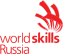 КОНКУРСНОЕ ЗАДАНИЕДЛЯ УЧРЕЖДЕНЧЕСКОГО ЭТАПА ЧЕМПИОНАТНОГО ЦИКЛА 2021 – 2022 ГГ.КОМПЕТЕНЦИИ«ФИЗИЧЕСКАЯ КУЛЬТУРА, СПОРТ И ФИТНЕС»ДЛЯ ОСНОВНОЙ ВОЗРАСТНОЙ КАТЕГОРИИ16 – 22 ГОДАМодуль С. Преподавание физической культуры по основным  общеобразовательным программам в дистанционном формате. Задание. Разработка и проведение фрагмента основной части учебного  занятия по физической культуре для обучающихся школьного возраста (9 - 11  класс) в дистанционном формате.Описание задания. На основе подученных данных (цели, возраста и раздела программы)  необходимо составлять план-конспект для проведения фрагмента основной части  учебного занятия по физической культуре с обучающимися школьного возраста (9- 11 класс) в дистанционном формате (при непосредственной работе с актером волонтером в режиме онлайн-урока). Лимит времени на выполнение задания: 120 минут. Лимит времени на подготовку площадки (на 1 конкурсанта): 4 минуты (проверить: наличие стабильного сигнала интернета, работоспособность веб камеры и микрофона; осмотреть комнату актера-волонтера, убедиться в наличии необходимого инвентаря и его исправности; проверить внешний вид актера волонтера)  Лимит времени на представление задания (на 1 конкурсанта): 11 минут. Алгоритм работы (120 минут): - разработать план-конспект фрагмента основной части учебного занятия по  физической культуре с учетом раздела программы, возрастной группы и половых  особенностей обучающихся в соответствии с заданным шаблоном № 5  (расположенном в пункте 6 – приложения к заданию);  - подобрать инвентарь для проведения фрагмента основной части учебного  занятия по физической культуре в соответствии с разделом программы, возрастной  группой и половых особенностей обучающихся; - отрепетировать фрагмент основной части учебного занятия по физической  культуре; - подготовить для актера-волонтера карточку с перечнем необходимого  инвентаря и оборудования для учебного занятия и передать ее эксперту с особыми  полномочиями; - сохранить план-конспект (шаблон № 5) в формате PDF, указав в имени файла  ФИО участника (пример: Шаблон 5_Иванов Иван Иванович); - перенести шаблон № 5 на флешнакопитель; - флешнакопитель поместить в конверт, запечатать, подписать «ФИО  участника», и передать ответственному эксперту до окончания времени,  отведенного на выполнение задания. - подготовить оборудование для он-лайн трансляции учебного занятия. Особенности выполнения задания.  В день С-1 участник имеет возможность в тестовом режиме посетить свою  комнату для ознакомления с особенностями работы с актером-волонтером в  программе Discord. При планировании и составлении содержания фрагмента основной части  учебного занятия по физической культуре с обучающимися школьного возраста (9- 11 класс) необходимо учитывать основную цель учебного занятия по физической  культуре, особенности возраста учащихся, половые особенности, уровень их  двигательной и функциональной подготовленности, особенности размеров  комнаты актера-волонтера для выполнения содержания учебного занятия и  перечень спортивного инвентаря.  Для демонстрации задания привлекаются актеры-волонтеры в количестве 10 человек (5 юношей и 5 девушек). Для демонстрации одного конкурсанта в комнате  находится 1 актер-волонтер.Эксперт с особыми полномочиями, ответственный за сбор конвертов с  планами-конспектами у конкурсантов, печатает по 4 экземпляра на каждого  конкурсанта. Передает распечатанные планы-конспекты экспертам для оценки в  порядке жеребьевки демонстрации задания. Возможные ошибки. Постановка задач в несоответствии с целью и  методическими требованиями. Несоответствие методов, избранных для реализации  поставленных задач, отсутствие разнообразия форм организации занимающихся на  уроке, несоблюдение правил ТБ и ОТ. Несоблюдение принципов методической  стройности фрагмента занятия по физической культуре, отсутствие средств для  реализации всех поставленных задач фрагмента. Отсутствие приемов повышения  мотивации обучающихся на реализацию цели и задач учебного занятия. ПРИМЕРНЫЙ Шаблон № 5 План-конспект фрагмента основной части учебного занятия по физической культуре  для обучающихся школьного возраста (9-11 класс) для дистанционного формата Ф.И.О. участника  Раздел: Класс: Цель: Образовательная задача:  Оздоровительная задача:  Воспитательная задача: Инвентарь и оборудование: Содержание фрагмента основной части  учебного занятия Оборудование Дозировка Организационно-методические  указания1. Приветствие. Сообщение задач урока.2. Средства решения поставленных задач (последовательность упражнений):2.1.2.2.2.3….